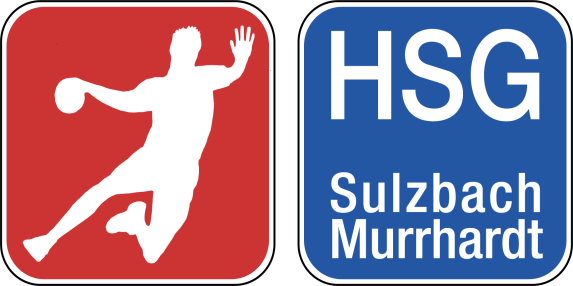 An alle Sponsoren und Unterstützerder HSG Sulzbach / Murrhardt Abteilung Handball 		Juli 2022Hallenheft für die Handballsaison 2022/2023Sehr geehrte Sponsoren, Partner und Unterstützer der Handballabteilung,Glücklich darüber, dass wir trotz Corona, auf eine einigermaßen normale Handballsaison zurückblicken können, starten wir nun wieder mit den Vorbereitungen für unser neues Hallenheft.Wir würden uns sehr freuen, wenn Sie uns mit einer Anzeige von Ihrem Unternehmen unterstützen.Im Anhang finden Sie den Werbevertrag zu unserem neuen Hallenheft für die Saison 2022/2023Als kleines Dankeschön für Ihre Unterstützung erhalten Sie für Ihre Werbeanzeige 2 Dauerkarten für die Saison 2022/2023 gratis.
Bitte lassen Sie uns den Werbevertrag sowie Ihre Werbeanzeige, bis spätestens 08.08.2022 an raphael@creation498.de zukommen.Über eine Rückmeldung und Anzeigenschaltung würden wir uns sehr freuen! Für Fragen stehen wir gerne zur Verfügung. Unsere Kontaktdaten:E-Mail:  raphael@creation498.de oder medelbaumannsabi@gmail.commailto:julianweller13@googlemail.comTel.: 0151/18477866 (Raphael Leipold) oder 07193/912 442 (Sabrina Medel-Baumann).Liebe GrüßeHSG Sulzbach / Murrhardt Abt. Handballi.A. Sabrina Medel-Baumann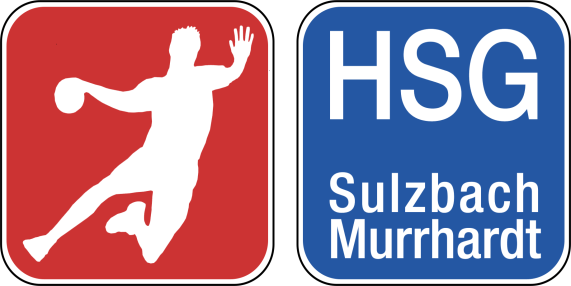 Hiermit erwerbe ich im Hallenheft der HSG Sulzbach / Murrhardt (Abteilung Handball) für die Hallensaison 2022 / 2023 eine farbige Werbeanzeige in der Größe:DIN A6/ halbe Seite (Kostenpauschale 100,- Euro, zuzüglich MwSt)DIN A5/ ganze Seite (Kostenpauschale 150,- Euro, zuzüglich MwSt)Bitte die gleiche Anzeige wie in Hallenheft 2021 / 2022 verwenden.Das Hallenheft wird bei allen Heimspieltagen der jeweiligen Saison ausgelegt.Bitte füllen Sie die Daten zu Ihrem Unternehmen aus, damit wir Ihnen eine korrekte Rechnung zukommen lassen können.        Firma 	Name / Vorname Straße/Haus-Nr.	PLZ/Ort Telefonnummer	E-Mail-AdresseOrt, Datum 	UnterschriftIhre Daten werden nur für den o.g. Zweck verwendet und unterliegen den allgemeinen DatenschutzrichtlinienE-Mail:  raphael@creation498.de  oder medelbaumannsabi@gmail.com Tel.: 0151/18477866 (Raphael Leipold) oder 07193/912442 (Sabrina Medel-Baumann).DATENANLIEFRUNGFalls Sie Ihre Anzeige über eine Werbeagentur I einen Grafiker anfertigen  lassen, dann geben Sie bitte nachfolgende Angaben an die  Agentur I den Grafiker weiter:1. CMYK Druck auf 135g Offsetpapier2.PDF/X-3:2002 Standard3.Farbprofil:ISO Coated v2 300% (ECI)4. Auflösung Pixeldaten 300 bis 356 dpi5.maximaler Farbauftrag 300%6.minimale Farbdeckung 10%7.positive Linien min 0,25 pt8.negative Linien min 0,5 pt9.Beschnittzugabe umlaufend 3 mm10.Sicherheitsabstand zum Rand 8 mm und 13 mm im BundFalls Sie die Anzeige selbst erstellen oder nur noch ältere Vorlagen haben, dann senden Sie uns diese einfach  zu ohne diese Vorgaben zu beachten und wir teilen Ihnen mit wie Ihre Anzeige erscheinen wird.In den meisten Fällen dürfte die Schaltung der Anzeige ohne Beachtung dieser Vorgaben keine Probleme darstellen